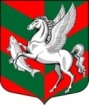 Администрация муниципального образованияСуховское сельское поселениеКировского муниципального района Ленинградской областиП О С Т А Н О В Л Е Н И Еот 10 января 2018 года  № 03О внесении изменений в постановление № 193 от 23.10.2015 г. «Об утверждении на 2016 год краткосрочного муниципального плана реализации Региональной программы капитального ремонта общего имущества в многоквартирных домах, расположенных на территории Ленинградской области, на 2014-2043 годы, на территории муниципального образования Суховское сельское поселение Кировского муниципального района Ленинградской области» В связи с п. 21 постановления Правительства Ленинградской области от 30.05.2014 № 218 «Об утверждении Порядка разработки и утверждения краткосрочных планов реализации Региональной программы капитального ремонта общего имущества в многоквартирных домах, расположенных на территории Ленинградской области, на 2014-2043 годы»:Внести изменения в постановление № 193 от 23.10.2015 г. «Об утверждении на 2016 год краткосрочного муниципального плана реализации Региональной программы капитального ремонта общего имущества в многоквартирных домах, расположенных на территории Ленинградской области, на 2014-2043 годы, на территории муниципального образования Суховское сельское поселение Кировского муниципального района Ленинградской области: в приложении № 1 к постановлению в графах 12 и 16 цифры «301307,00» заменить на «158636,72» и  в графе 17 цифры «410,88» заменить на «216,33», в приложении № 2 к постановлению в графах 3 и 23 цифры «301307,00» заменить на «158636,72».Разместить настоящее постановление в сети Интернет на официальном сайте администрации  муниципального  образования  Суховское сельское поселение Кировского муниципального района Ленинградской области по адресу: суховское.рфГлава администрации                                                                    О.В. Бармина